Week ofMonday10/28Tuesday10/29SSTWednesday10/30Thursday10/31½ dayFriday11/1Lesson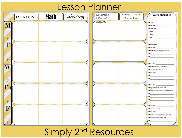 Write vocabulary words on page 15 of the notebookRead pages 208-209 togetherComplete the worksheet independentlyListen to chapter 7, section 2 Complete The worksheet independently.Turn in at the end of the class.Watch “Charlie Brown’s constitutional conventionWrite 10 facts about the constitutionBrain pop – constitutional conventionConstitutional Debate issuesComplete the INB page 16 identify and defining each issue.Content Objective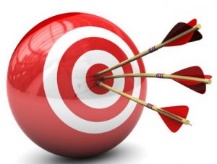 Students will be able to demonstrate knowledge of the economic and political questions facing the nation during the period of the Articles  by identifying the specific economic and political issues on a worksheet. Students will be able to demonstrate knowledge of the major issues debated at the constitutional convention by reading text and naming each issue debated one a worksheetStudents will be able to demonstrate comprehension of the major issues debated at the constitutional convention by summarizing a video about the convention and listing 10 facts about the issues.Students will be able to demonstrate comprehension of the major issues debated at the constitutional convention by watching a Brain Pop video.Students will be able to demonstrate comprehension of the major issues debated at the constitutional convention by determining the main idea of each issue presented at the constitutional convention on an INB Graphic organizer.Language Objective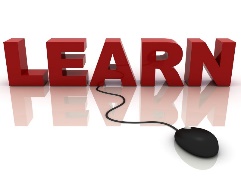 Students will write to explain the economic and political issues identified at the constitutional convention using key vocabulary.Interstate commerceCentral GovernmentSpanish controlledMilitiataxesStudents will orally explain one issue that was debated at the constitutional convention using a sentence stem:One issue that was debated by the delegates was.... Students will listen to the issues debated at the constitutional convention and be prepared to explain what they understand to their A/B partner.Students will orally discuss the issues debated at the constitutional convention using key vocabularySlaveryExecutive powersBalance of powerLegislativerepresentationStudents will write to explain the issues debated at the constitutional convention using a complete sentences a graphic organizer.Vocabulary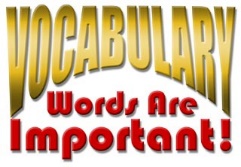 ConstitutionExecutiveEconomic depressionJudicial branchCompromiseratifyAssessment  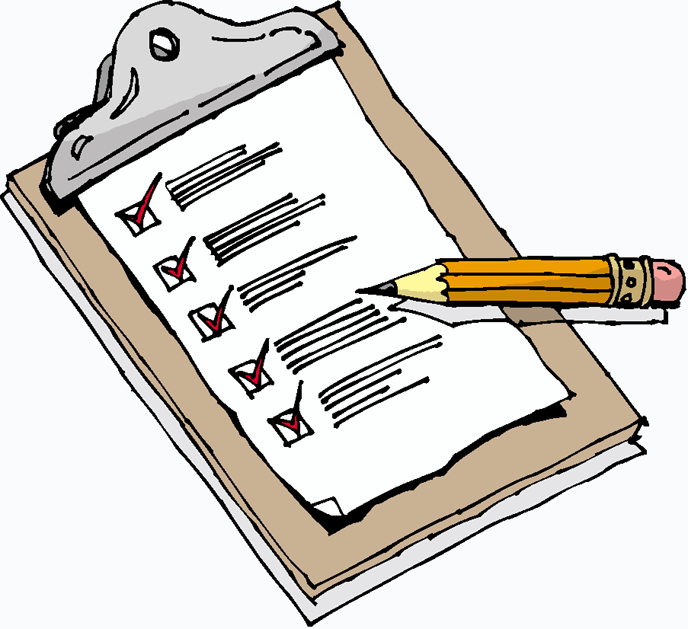 GLCE8 – U3.3.2 Identify economic and political questions facing the nation during the period of the Articles ofConfederation and the opening of the Constitutional Convention 8 – U3.3.3 Describe the major issues debated at the Constitutional Convention including the distributionof political power, conduct of foreign affairs, rights of individuals, rights of states, election of theexecutive, and slavery as a regional and federal issue.8 – U3.3.3 Describe the major issues debated at the Constitutional Convention including the distributionof political power, conduct of foreign affairs, rights of individuals, rights of states, election of theexecutive, and slavery as a regional and federal issue.8 – U3.3.3 Describe the major issues debated at the Constitutional Convention including the distributionof political power, conduct of foreign affairs, rights of individuals, rights of states, election of theexecutive, and slavery as a regional and federal issue.